Shoreline Evaluation Program Registration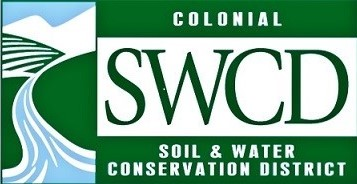 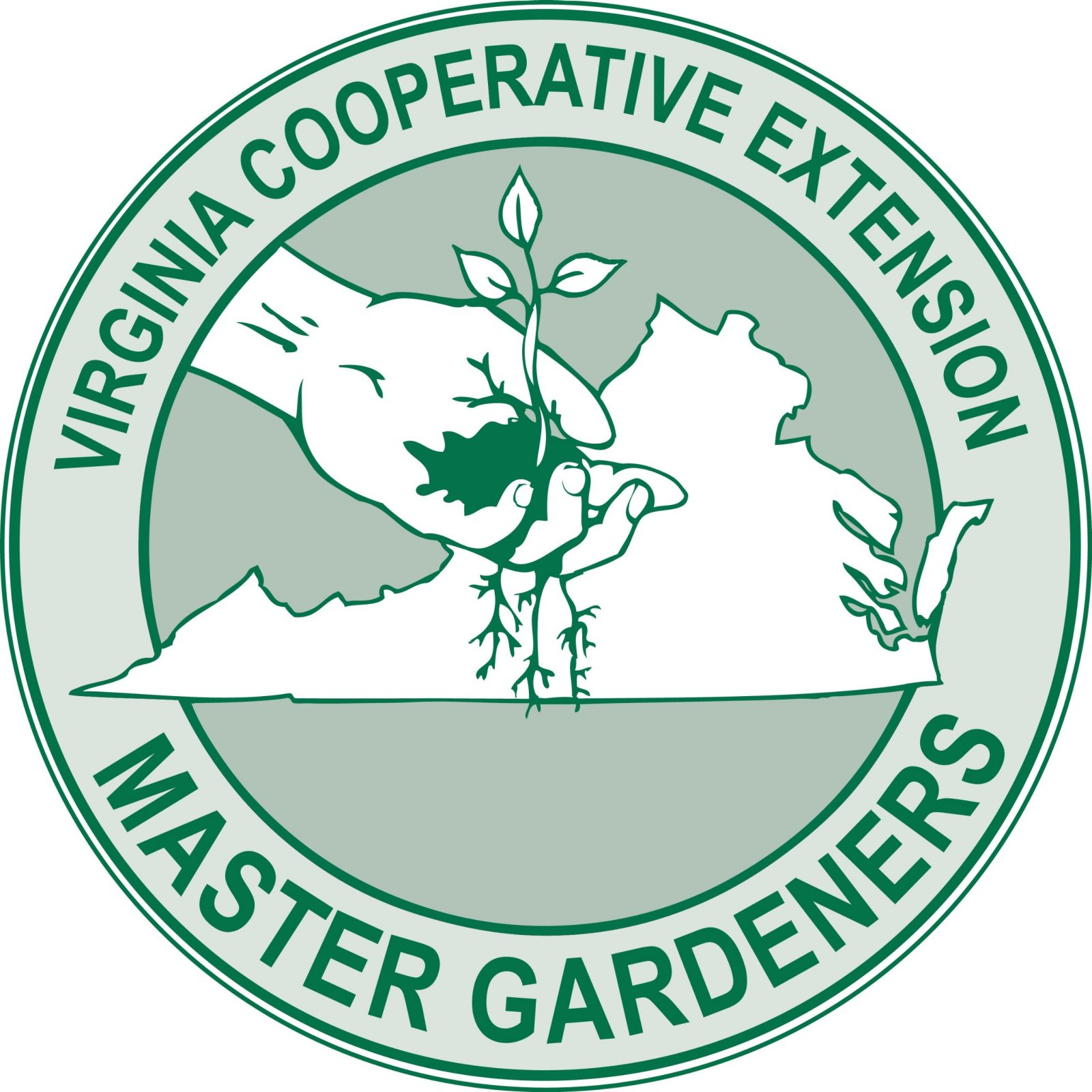 Colonial Soil and Water Conservation District 205 Bulifants Blvd, Suite C, Williamsburg VA 23188(757) 645-4895	   	   Robyn.Woolsey@colonialswcd.orgThe Shoreline Evaluation Program (SEP) provides technical and educational assistance to shorefront property owners by assessing current or potential threats to the property and identifying opportunities onsite to help improve water quality locally and in the greater Chesapeake Bay. With training from the Virginia Institute for Marine Science and the Virginia Cooperative Extension, SEP volunteers provide an on-site evaluation of property protection from both seawater and stormwater. Following the site visit, a written report is prepared with specific shorefront protection recommendations. Included with the report is a copy of the SEP Homeowner’s Shorefront Management Guide which contains extensive shorefront protection and landscape information.To register, please complete this form and the attached questionnaire and mail them to the address below together with a check for $75 made payable to Colonial SWCD. This fee covers the costs of the evaluation materials, soil sample analysis, printing, and postage. Colonial Soil and Water Conservation District Shoreline Evaluation Program205 Bulifants Blvd, Suite CWilliamsburg, VA  23188Name:_______________________________________________________________________________ Address_______________________________________________City:________________Zip________ Phone: (______)_________________ E-mail:__________________________________________________ Best time to call to schedule an evaluation: ________________________________ Please check if you agree to a follow-up visit during the 12 months after the evaluation so that we may obtain your feedback and determine whether the report and the recommendations were of value to you. Please check if you want to received emails about other Colonial SWCD programs and activities.__________________________________________________________________________________________________________________________Office Use Only: Received: __________________  Date of Visit: ___________  Check #: _______  Amount: $_______ SEP Team: ____________________________ and __________________________ Recommendations provided: 					           	(date) 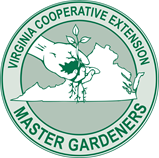 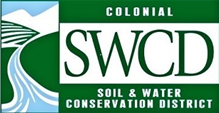  Shoreline Evaluation ProgramQuestionnairePlease complete this questionnaire as best as you can and return it to the Colonial Soil and Water Conservation District with the registration form and your payment. Do not worry if you do not have all the information, just try and give us as complete a picture of your property as possible.If possible, please attach photographs that illustrate your concerns.Name: _________________________________________________________________________________Address of Property: _____________________________________________________________________County: ______________________ Body of water: ____________________________Is this a part time home? 	No___ Yes ___If yes, what is your preferred mailing address?________________________________________ City: _____________________ Zip: ___________How long have you owned the property? ____________ 	What is the size of the property?  ________________ How far is your house from the mean high tide line? _______ feetBriefly describe your shoreline concerns: __________________________________________________________________________________________________________________________________________________________________________________________________________________________________________________________________________________________________________________________________________________________________________________________________________________________________________________________________________________________________________________________________________________________________Shoreline Questions:Has your shoreline noticeably receded during the past two years?		No____ Yes ____Is your shoreline vulnerable to storms? 					No____ Yes ____Do you have frequent boat traffic?					No____ Yes ____What is the length of your shoreline? _______ feetWhich direction does your shoreline face (circle all that apply):  N  S  E  WPlease list the type of vegetation present on your shoreline._____ mature canopy trees   _____ mid-story trees   _____ shrubs				 _____ ground covers	       _____ marsh grass        _____ turf_____ other (please describe)Have you or previous owners implemented remedies for problems on your shoreline? (Check all that apply and indicate whether or not they are still serviceable.)A. ____ Bulkhead   B. ____ RiprapC. ____ Groins/jettiesD. ____ Marsh toe sill/stabilizationDo your neighbors have any of the above?   (please circle all that apply)Neighbor to the right when facing the water. 	A B C DNeighbor to the left when facing the water. 	A B C DBank Conditions:Is the height of your bank uniform?   No _____ Yes ______ 	If yes:   Height ______ feetIf the bank height is not uniform, what is the highest measurement: _______ feet, and the lowest ________ feet. Upland Conditions:Does your land slope down to the bank/shoreline? No____ Yes ____Do you have gullies or channels that run down to the shoreline? No____ Yes ____Are there gutters on your house or on other structures? No____ Yes ____If yes, do they empty into or onto:_____ splash blocks 			_____ rain barrels_____ dry well/s			 _____ none of the aboveWhat percentage of your property is lawn? __________What is the ultimate goal for your shoreline? (circle all that apply)A. Shoreline protection 			B. Shoreline restorationC. Storm water management 		D. Habitat development or enhancementE. Improved water quality 		F. OtherHow did you hear about this program? __________________________________________________________What outcomes are you expecting from a visit from the SEP Team?  																																															All programs and services of the Colonial Soil and Water Conservation District are offered on a nondiscriminatory basiswithout regard to race, color, national origin, religion, sex, age, marital status, or handicap